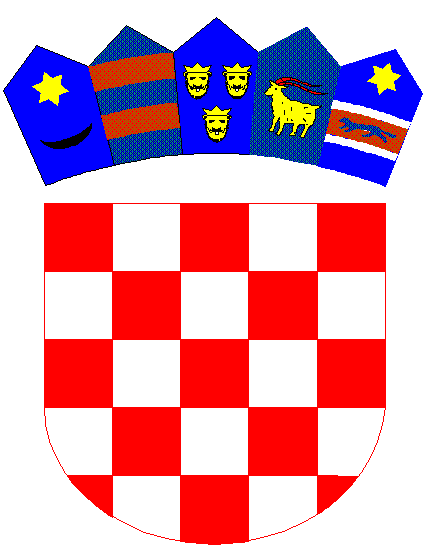             REPUBLIKA HRVATSKADUBROVAČKO-NERETVANSKA ŽUPANIJA                 GRAD OPUZEN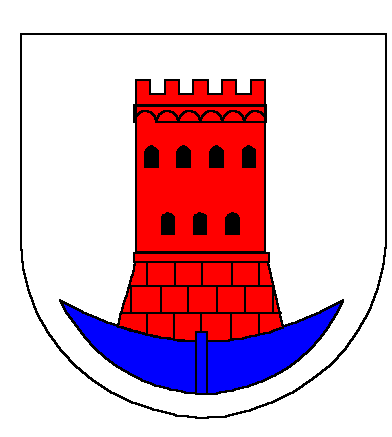                         Gradsko vijećeKLASA: 602-02/21-01/01URBROJ: 2148/03-21-1Opuzen, 01. rujna 2021. godineNa temelju članka 35. Zakona o lokalnoj i područnoj (regionalnoj) samoupravi („Narodne novine“, broj: 33/01, 60/01, 129/05, 109/07, 125/08, 36/09, 36/09, 150/11, 144/12, 19/13, 137/15, 123/17, 98/19 i 144/20) i članka 34. Statuta Grada Opuzena („Službeni glasnik Grada Opuzena“, broj 3/13, Statutarna odluka o izmjenama i dopunama Statuta Grada Opuzena broj: 2/18 i 2/21, 3/21 - pročišćeni tekst) Gradsko vijeće Grada Opuzena na IV. sjednici, održanoj 01. rujna 2021. godine donijelo jeODLUKUo jednokratnoj pomoći sufinanciranja nabavke školskog pribora, opreme i radnog materijala učenicima osnovne škole s prebivalištem na području grada Opuzena za nastavnu godinu 2021./2022.OPĆE ODREDBEČlanak 1.Ovom Odlukom utvrđuju se korisnici, uvjeti, način i postupak dodjele jednokratne pomoći sufinanciranja nabavke školskog pribora, opreme i radnog materijala učenicima osnovne škole s prebivalištem na području grada Opuzena za nastavnu 2021./2022. godinu.Članak 2.Jednokratna pomoć sufinanciranja iz Članka 1. ove Odluke se u smislu odredbi Ovršnog zakona smatra primanjem i pomoći učenicima.Poslove u vezi s ostvarivanjem dodjele jednokratne pomoći nabavke školskog pribora, opreme i radnog materijala učenicima osnovne škole s prebivalištem na području grada Opuzena za nastavnu godinu 2021./2022., propisane ovom Odlukom, obavljat će Jedinstveni upravni odjela Grada Opuzena.Članak 3.Jednokratna pomoć sufinanciranja školskog pribora, opreme i radnog materijala u iznosu od 200,00 kuna po djetetu/učeniku isplatit će se na račun roditelja/skrbnika.Članak 4.Troškovi za ostvarivanje prava, propisanog ovom Odlukom podmirit će se financijskim sredstvima iz Proračuna Grada Opuzena za 2021. godinu.KORISNIK PRAVA JEDNOKRATNOG SUFINANCIRANJAČlanak 5.Korisnik prava na dodjelu jednokratne pomoći sufinanciranja nabavke školskog pribora, opreme i radnog materijala može biti:- Roditelj/skrbnik učenika, polaznika osnovne škole s mjestom prebivališta na području grada Opuzena.UVJETI I NAČIN DODJELE JEDOKRATNOG SUFINANCIRANJAČlanak 6.Grad Opuzen objavit će na svojim web stranicama Javni poziv za podnošenje Zahtjeva s ostalom potrebnom dokumentacijom za ostvarivanjem prava na jednokratnu pomoć sufinanciranja nabavke školskog pribora, opreme i radnog materijala učenicima osnovne škole s prebivalištem na području grada Opuzena za nastavnu godinu 2021./2022.Članak 7.Korisnik iz članka 5. ove Odluke kako bi ostvario navedeno pravo dostavlja sljedeće:Popunjeni obrazac Zahtjeva s vlastoručnim potpisom podnositelja,Presliku osobne iskaznice roditelja/skrbnika (obje strane osobne iskaznice),Fiskalni/e račun/e kupnje školskog pribora, opreme i radnog materijala (na istom računu mogu se nalaziti pribor, oprema i radni materijal za roditelje s više djece, te može biti više računa različitih dobavljača). Potrebno je paziti da je cijeli račun kopiran/uslikan/dostavljen.Presliku tekućeg računa, žiro računa ili zaštićenoga računa na kojem je vidljiv IBAN. Prihvaća se i Potvrda s banke o otvorenom transakcijskom računu ili preslika Ugovora s bankom. Podnositelji koji prilažu presliku kartice mogu prekriti CVV/CVC troznamenkasti kontrolni broj koji se nalazi na poleđini platne kartice desno na bijeloj potpisnoj traci.Obrazac zahtjeva može se preuzeti na web stranici Grada Opuzena i u Jedinstvenom upravnom odjelu  Grada Opuzena.PRIJELAZNE I ZAVRŠNE ODREDBEČlanak 8.Ova Odluka stupa na snagu danom donošenja, a objavit će se u „Službenom glasniku Grada Opuzena“.REPUBLIKA HRVATSKADUBROVAČKO-NERETVANSKA ŽUPANIJA GRAD OPUZENGRADSKO VIJEĆEPredsjednikJure Stanić.